Europa Karpat Program konferencji 27-28 lutego 2021 r. on-line / PrzemyślProwadzenie konferencji: Rusłana Krzemińska, dr Jerzy Kwieciński27 lutego (sobota)10:00 – 11:15  30 lat Grupy Wyszehradzkiej. Nowe wyzwania.- Przyszłość Unii Europejskiej.- Jakie podobieństwa i różnice występują w państwach V4? Co nas łączy po 30 latach współpracy?- Nowe wyzwania. Czy państwa w dobie pandemii są przygotowane do zmian?Paneliści:Moderator: Szymon Szynkowski vel Sęk, Sekretarz Stanu ds. Polonii, Polityki Europejskiej oraz Dyplomacji Publicznej  Ministerstwa Spraw Zagranicznych RPJaroslav Bžoch, Wiceprzewodniczący Komisji Spraw Zagranicznych Izby Poselskiej Parlamentu Republiki CzeskiejZsolt Németh, Przewodniczący Komisji Spraw Zagranicznych Zgromadzenia Narodowego Węgier Peter Osuský, Wiceprzewodniczący Komisji Spraw Zagranicznych Rady Narodowej Republiki SłowackiejMarek Kuchciński, Przewodniczący Komisji Spraw Zagranicznych Sejmu RP Bogdan Klich, Przewodniczący Komisji Spraw Zagranicznych i Unii Europejskiej Senatu RP 11:30 – 12:45 Europa Środkowa w środowisku międzynarodowym (tworzenie nowego ładu kontynentalnego i globalnego)- Bukaresztańska 9, Trójmorze- Zmiana sytuacji geopolitycznej po wyborach w Stanach Zjednoczonych- Wzrost znaczenia Chin po pandemii- Zmiany ładu politycznego w Unii Europejskiej w warunkach dyskusji o jej reformie- Wzrost potencjału militarnego RosjiPaneliści:Moderator: Przemysław Żurawski vel Grajewski, Prezes Zarządu Stowarzyszenia Trójmorze, PolskaRyszard Terlecki, Wicemarszałek Sejmu RP, PolskaKrzysztof Szczerski, Sekretarz Stanu w Kancelarii Prezydenta, PolskaAsta Skaisgyryte, Główny Doradca Prezydenta Litwy Richard Hörcsik, Przewodniczący Komisji Spraw Europejskich Zgromadzenia Narodowego WęgierZygimantas Pavilionis, Przewodniczący Komisji Spraw Zagranicznych Sejmu Litwy Ben-Oni Ardelean, Wiceprzewodniczący Komisji Spraw Zagranicznych Izby Deputowanych Rumunii Zdzisław Krasnodębski, Poseł do Parlamentu Europejskiego13:00 – 14:15  Infrastruktura Północ-Południe 2040. Zielony Ład - Bezpieczeństwo na drodze. Bezpiecznie i blisko dla podróżnych. Bezpiecznie dla środowiska- Szybka kolej łącząca państwa UE- Drogi (Via Carpathia, Via Baltica, A1, S3)- Bezpieczeństwo transportu - Europejski Zielony Ład – wymiar transportowy Paneliści:Moderator: Włodzimierz Zientarski, dziennikarz motoryzacyjny, ekspert ds. bezpieczeństwa drogowegoVladislav Krikliy, Minister Infrastruktury Ukrainy Marius Skuodis, Minister Transportu i Komunikacji LitwyAndrzej Adamczyk, Minister Infrastruktury RPJan Sechter, Wiceminister ds. UE i stosunków międzynarodowych, kolei, transportu wodnego, lotnictwa cywilnego, ITS, przestrzeni kosmicznej, badań i rozwoju, Czechy Adrian Covasnianu, Sekretarz Stanu w Ministerstwie Transportu i Infrastruktury RumuniiPéter Tóth, Podsekretarz Stanu ds. Transportu, Węgry15:15 – 16:30 V4/Trójmorze – rozwój obszarów przygranicznych- Strategia Karpacka - aktualny stan prac i wyzwania na przyszłość- Rozwój obszarów przygranicznych – kluczowe dla spójności i integracji obszary Trójmorza. - Informacja/Badania naukowe – bez informacji i badań wspierających sektory publiczny i prywatny nie da się osiągnąć celów rozwojowych. -  W poszukiwaniu nowej jakości współpracy transgranicznej w regionie.- Bariery we współpracy transgranicznej – rola rządów i parlamentów w ich usuwaniu.Paneliści:Moderator: Dawid Lasek, Wiceprezes Zarządu Euroregionu Karpackiego, PolskaMałgorzata Jarosińska-Jedynak, Sekretarz Stanu w Ministerstwie Funduszy i Polityki Regionalnej, PolskaPaweł Jabłoński, Podsekretarz Stanu, Ministerstwo Spraw Zagranicznych, PolskaMichal Šipoš, Przewodniczący Parlamentarnej Grupy Przyjaźni Słowacko-Polskiej Jerzy Polaczek, Poseł na Sejm, Przewodniczący Polsko-Słowackiej Grupy ParlamentarnejJán Hudacký, Konsul Honorowy RP w PreszowieAna Nikolov Szef Stowarzyszenia Europejskich Regionów Przygranicznych, Serbia Grzegorz Górny, Stowarzyszenie Trójmorze, PolskaGłos w dyskusji: Władysław Ortyl, Marszałek Województwa Podkarpackiego16:45 – 18:00  Cyfrowa Europa podstawą silnej gospodarki i rozwoju usług społecznych oraz szansą na pogłębienie współpracy między państwami Trójmorza (TSI)- Cyfryzacja branż tradycyjnych: budownictwo, transport, handel, energetyka.- Sieć 5G w państwach TSI.- Wspólne standardy zachowania cyberbezpieczeństwa.- Przemysł 4.0 elementem konkurencyjnej gospodarki.- Cyfryzacja edukacji i opieki zdrowotnej – możliwości, projekty, potrzeby	Paneliści:Moderator: Barbara Bartuś, Przewodnicząca Delegacji Sejmu i Senatu RP do Zgromadzenia Parlamentarnego OBWE, PolskaTiit Riisalo, Doradca Prezydent EstoniiAndrzej Zybertowicz, Doradca Prezydenta RPPeter Kremský, Przewodniczący Komisji Gospodarczej Rady Narodowej, SłowacjaPetr Očko, Wiceminister Przemysłu i Handlu Republiki CzeskiejSabin Sarmas, Przewodniczący Komisji ds. Technologii Informacyjnych i Komunikacji Izby Deputowanych RumuniiBeata Daszyńska-Muzyczka, Prezes BGK, PolskaMichał Kanownik, Prezes Zarządu Związku Cyfrowa PolskaGłos w dyskusji: Justyna Orłowska, Pełnomocnik Prezesa Rady Ministrów do spraw GovTech28 lutego (niedziela)9:00 – 10:15 Europejski Zielony Ład szansą dla środowiska i rolnictwa ekologicznego - Rolnictwo i obszary wiejskie na terenach górskich. - Rodzinne gospodarstwa rolne.- Zielony Ład (nowa strategia leśna, obszary chronionego krajobrazu).- Jakie szanse i zagrożenia Zielony Ład stwarza dla rolnictwa i turystyki?- Znaczenie lasów jako czynnika retencji wód.Paneliści:Moderator: Bogdan Rzońca, Poseł do Parlamentu Europejskiego, PolskaJanusz Wojciechowski, Komisarz UE ds. Rolnictwa i Rozwoju WsiMichał Kurtyka, Minister Klimatu i Środowiska, PolskaGrzegorz Puda, Minister Rolnictwa i Rozwoju Wsi RP Andrej Gajdoš, Sekretarz Stanu Ministerstwa Rolnictwa i Rozwoju Wsi, SłowacjaSándor Font, Przewodniczący Komisji ds. Rolnictwa Zgromadzenia Narodowego WęgierViktoras Pranckietis, Przewodniczący Komisji ds. Obszarów Wiejskich Sejmu Republiki LitewskiejAlexandr Vondra, Komisja Europejska ds. Środowiska, Zdrowia Publicznego i Bezpieczeństwa Żywności członek komisji PE ds. klimatycznych, Czechy10:35 – 11:50 Współpraca kulturalna – zachowanie wspólnego dziedzictwa- Czy warto wpisać dziedzictwo kulturowo-przyrodnicze Karpat na listę UNESCO?- Wkład Europy Środkowej do kultury politycznej Europy (dorobek integracyjny regionu, dziedzictwo jagiellońskie i habsburskie, wieloreligijność i wieloetniczność, małe ojczyzny, pluralizm kulturowy, nowe odczytywanie tolerancji po zbrodniach totalitarnych i czystkach etnicznych).-  Via Culturalia, Karmazynowy Szlak, Szlak Jagielloński i inne.Paneliści:Moderator: Waldemar Paruch, Kierownik Katedry Teorii i Metodologii Nauk o Polityce 
i Administracji UMCS, PolskaMykoła Kniażycki, Przewodniczący Podkomisji ds. Polityki Kulturalnej przy Radzie Najwyższej ds. Polityki Humanitarnej, UkrainaBeata Surmacz, Dyrektor Instytutu Europy Środkowej, PolskaAdrienne Körmendy, b. konsul generalna Węgier w Krakowie, WęgryCsaba G. Kiss, prof. em. Uniwersytetu Loránda Eötvösa w Budapeszcie, WęgryPavol Macala, Stowarzyszenie Interpresonalizm, Słowacja Markijan Malsky, Uniwersytet Lwowski, UkrainaGeorgis Zarotiadis, Uniwersytet Ekonomiczny w Salonikach, Prezes Stowarzyszenia Uczelni Ekonomicznych Europy Południowej, Wschodniej i Regionu Morza Czarnego, Grecja Głos w dyskusji: Dariusz Dyląg, Stowarzyszenie Res Carpathica12:00 – 13:15 Urodzeni w czasach wolności. Jak sprawnie łączyć i instytucjonalizować współpracę młodzieży w Europie Środkowej?- jakie postawy prezentuje młodzież w państwach regionu?- wzajemne progi i bariery. Problem niskiego poziomu usług społecznych jako czynnik zniechęcający młode pokolenie do życia w państwach regionu- jak spowodować, żeby młodzi ludzie uznali Europę Środkową za najlepszy do  zamieszkania i kariery region Europy?Paneliści:Moderator: Maciej Szymanowski, Dyrektor Instytutu Współpracy Polsko-Węgierskiej im. Wacława Felczaka, Polska Illés Boglárka, Prezes Organizacji FIDELITASAnna Andrejuvová, Poseł Rady Narodowej Republiki SłowackiejZbigniew Stankiewicz, Arcybiskup Ryski, ŁotwaMatyáš Zrno, Redaktor naczelny portalu „Konzervativní noviny”, CzechyDanuta Nierada, Dyrektor Kreatywna Fundacji State of Poland  14:00 Karpacki ski tour (Arłamów/Bieszczady)Koniec konferencji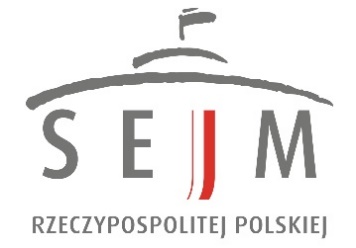 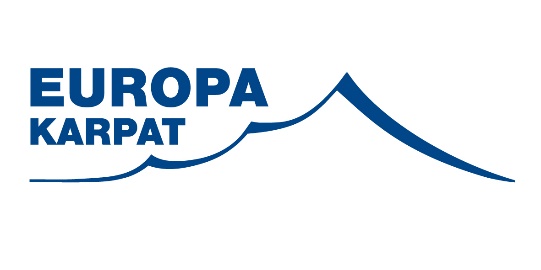 Wydarzenia specjalne:9:30 – 10:00: Prezentacja Atlasu Wyszehradzkiego Atlas Wyszehradzki stanowi monografię przedstawiającą zróżnicowania geograficzne, przyrodnicze, społeczne i gospodarcze czterech krajów tworzących Grupę Wyszehradzką a więc Czech, Polski, Słowacji 
i Węgier (V4). Głównym celem opracowania jest ukazanie różnorodności czynników decydujących 
o rozwoju tego obszaru, jak też próba kompleksowego opisu geograficznego zjawisk i procesów będących efektem historycznych i współczesnych uwarunkowań rozwojowych.11:15 – 11:30  Karpackie Pozdrowienia dla świata Krótkie pozdrowienia z różnych i ciekawych miejsc Karpat, przesłane przez ciekawych ludzi; forma popularyzacji i wspólnego działania na rzecz dziedzictwa kulturowego i przyrodniczego Karpat. 12:45 – 13:00  Karpackie pozdrowienie dla świata Wydarzenie specjalne:14:30 - Odsłonięcie tablicy okolicznościowej: przewodniczący komisji spraw zagranicznych Czech, Polski, Słowacji i Węgier upamiętnią 30-lecie Grupy WyszehradzkiejPodpisanie porozumienia o współpracy pomiędzy Euroregionem Karpackim – Polska a Sekretariatem Konwencji Karpackiej na rzecz koordynacji rozwoju zrównoważonej turystyki w Karpatach.16:30 – 16:45  Karpackie pozdrowienie dla świata Wydarzenie specjalne: 18:15 – 18:45 Prezentacja katalogów sztuki Wyszehrad4ARTWydarzenie specjalne: 10:15 – 10:35 Centrum Wymiany Młodzieży Akademickiej Ukraina-Polska 11:50 – 12:00  Karpackie pozdrowienia dla świata 